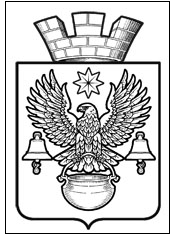 РАСПОРЯЖЕНИЕАДМИНИСТРАЦИИКОТЕЛЬНИКОВСКОГО ГОРОДСКОГО ПОСЕЛЕНИЯКОТЕЛЬНИКОВСКОГО МУНИЦИПАЛЬНОГО РАЙОНАВОЛГОГРАДСКОЙ ОБЛАСТИот  11.09.2019 г.                                                                                              №300-р        О проведении аукционана право заключения договора  аренды земельного участка, государственная собственностьна который не разграничена             На основании ст.ст. 39.8, 39.11, 39.12 Земельного кодекса Российской Федерации, Федерального закона «Об общих принципах организации местного самоуправления в Российской Федерации» №131-ФЗ от 06.10.2003 г., Устава Котельниковского городского поселения:Провести открытый по составу участников и по форме подаче предложений аукцион на право заключения договора аренды земельного участка, государственная собственность на который не разграничена, указанного в Приложении.Отделу правового обеспечения  администрации Котельниковского городского поселения подготовить и разместить извещение и документацию об открытом аукционе на официальном сайте Российской Федерации в информационно-телекоммуникационной сети "Интернет» по адресу  http://www.torgi.gov.ru/ и сайте администрации Котельниковского городского поселения: по адресу http://www.akgp.ru/.Контроль за исполнением распоряжения оставляю за собой.Глава Котельниковскогогородского поселения                                                                             А.Л. ФедоровПриложениек распоряжению администрации Котельниковского городского поселения№300-р от 11.09.2019 г.Лот № 1 - земельный участок с кадастровым номером 34:13:130030:1950, расположенный по адресу: обл. Волгоградская, р-н Котельниковский г. Котельниково, 2-й Родина проезд Гараж №90, площадью 26 кв.м. Разрешённое использование: для размещения индивидуальных гаражей, категория земель – земли населенных пунктов.Лот № 2 - земельный участок с кадастровым номером 34:13:130030:1949, расположенный по адресу: Волгоградская обл., Котельниковский муниципальный р-н, городское поселение Котельниковское, Котельниково г., 2-й Родина проезд,  Гараж №91, площадью 26 кв.м. Разрешённое использование: для размещения индивидуальных гаражей, категория земель – земли населенных пунктов.Лот № 3 - земельный участок с кадастровым номером 34:13:130030:1948, расположенный по адресу: Волгоградская обл., Котельниковский муниципальный р-н, городское поселение Котельниковское, Котельниково г., 2-й Родина проезд,  Гараж №92, площадью 26 кв.м. Разрешённое использование: для размещения индивидуальных гаражей, категория земель – земли населенных пунктов.Начальник общего отдела                                                             С.В. ЕрмолаеваЛист согласования к Распоряжению  Главы Котельниковского городского поселения Котельниковского муниципального района Волгоградской областиОт  11.09.2019 г.					                                                      № 300 -р        О проведении аукционана право заключения договоров  аренды земельных участков, государственная собственностьна которые не разграниченаСпециалист по предоставлению земельных участков и земельным отношениям МКУ «Управление» Котельниковского  городского поселения.                                                        Л.Г. ДорошенкоНач. общего отдела                                ______________              С.В. Ермолаева         Согласовано:Нач. отдела  правового обеспечения:   ______________               Я.А. ЧубароваРазослать:  __________________________________________________Замечание к проекту: _____________________________________________________________________________________________________________________________________________________________________________________________________________________________________________________________________________________________________________________________________________________________________________________________________________________________________________________________________________________________